 На вопросы ответить письменно и выполнить один из вариантов фото как всегда прислать по адресу PetrovaT.D.1@yandex.ruПрактическое занятие №49. Производная: механический и геометрический смысл. Уравнение касательной в общем виде.Задания для выполнения: Ответить на вопросы: а) Дайте определение касательной к кривой в данной точке.б) Что такое угловой коэффициент касательной?в) В чем заключается геометрический смысл производной функции?г) Напишите уравнение касательной к кривой в данной точке.д) В чем заключается механический смысл производной?Вариант 1.1. На рисунке изображён график функции y=f(x) и касательная к нему в точке с абсциссой x0. Найдите значение производной функции f(x) в точке x0.    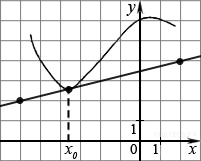 2. Угловой коэффициент касательной к графику функции  в точке с абсциссой  равен: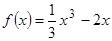 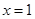 а) –1; б)  ; в) 1; г)  .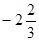 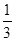 3. Угловой коэффициент касательной к графику функции  в точке с абсциссой  равен: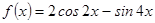 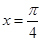 а) 8; б) 2; в) –2; г) 0.4.Составить уравнение касательной к графику функции в заданной точке с абсциссой  х0=2:            Y=3x3-x . В ответ записать  полученное уравнение.5. Уравнением касательной к графику функции  в точке с абсциссой  является: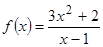 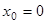 а)  ; б)  ; в)  ; г)  .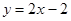 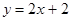 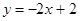 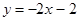 Вариант2На рисунке изображён график функции y=f(x) и касательная к нему в точке с абсциссой x0. Найдите значение производной функции f(x) в точке x0.    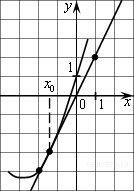 2. Угловой коэффициент касательной к графику функции  в точке с абсциссой  равен:   а) 3;    б) 4;    в) 7;      г)  .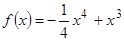 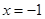 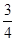 3. Угловой коэффициент касательной к графику функции  в точке с абсциссой  равен: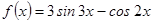 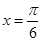 а)  ; б) 10; в)  ; г) 6.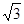 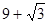 4.Составить уравнение касательной к графику функции в заданной точке с абсциссой  х0=2:    Y=  3x2+12x . В ответ записать  полученное уравнение 5.Уравнением касательной к графику функции  в точке с абсциссой  является: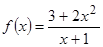 а)  ; б)  ; в)  ; г)  .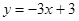 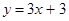 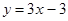 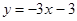 Вариант 3.1. На рисунке изображён график функции y=f(x) и касательная к нему в точке с абсциссой x0. Найдите значение производной функции f(x) в точке x0.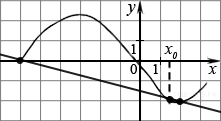 2. Угловой коэффициент касательной к графику функции  в точке с абсциссой  х=-1 равен: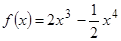 а) 6; б) 4; в) 8; г) –0,75.3. Угловой коэффициент касательной к графику функции  в точке с абсциссой  равен: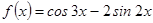 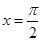 а) 0; б) 7; в) –1; г) 1.4. Составить уравнение касательной к графику функции в заданной точке с абсциссой  х0=2:            Y=2x2-8. В ответ записать  полученное уравнение. 5.Уравнением касательной к графику функции  в точке с абсциссой  является: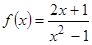 а)  ; б)  ; в)  ; г)  .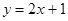 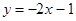 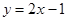 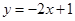 